  Powiat Białostocki              SAMODZIELNY PUBLICZNY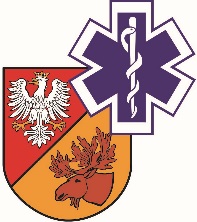                   ZAKŁAD OPIEKI ZDROWOTNEJ W ŁAPACH                  18-100 Łapy, ul. Janusza Korczaka 23                             tel. 85 814 24 38,    85 814 24 39     www.szpitallapy.plsekretariat@szpitallapy.pl                                                      NIP: 966-13-19-909			            REGON: 050644804Łapy, 19.04.2021 r.DZP.261.2/ZP/5/2021/PNWszyscy Wykonawcy / Uczestnicy postępowania INFORMACJADotyczy postępowania nr ZP/5/2021/PNZamawiający, Samodzielny Publiczny Zakład Opieki Zdrowotnej w Łapach, działając
na podstawie art. 137 ustawy Prawo zamówień publicznych z dnia 11 września 2019 r. (Dz.U. z 2019 r. poz. 2019), informuje, iż aktualizuje ZAŁ. NR 7 DO SWZ - FORMULARZ ASORTYMENTOWO-CENOWY
w związku z omyłką w tymże załączniku. Zamawiający jednocześnie informuje, iż zmianie ulegają zapisy Specyfikacji Warunków Zamówienia, dotyczące terminu składania oraz otwarcia ofert.Ofertę wraz z wymaganymi załącznikami należy złożyć w terminie do dnia 27.04.2021 r.,
do godz. 12:00. Otwarcie ofert nastąpi w dniu 27.04.2021 r., o godzinie 12:30.Zaktualizowane załączniki wraz z ogłoszeniem o zamówieniu zostały opublikowane na stronie internetowej Zamawiającego w dniu 19.04.2021 r.DYREKTORSamodzielnego PublicznegoZakładu Opieki Zdrowotnej w ŁapachUrszula Łapińska